ALUNNI MAGGIORENNI E GENITORI                              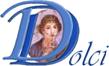 LICEO DELLE SCIENZE UMANE E LINGUISTICO“Danilo Dolci”Al Dirigente Scolastico del Liceo Linguistico e delle Scienze Umane"Danilo Dolci" di Palermo Il/la sottoscritto/a ______________________________, frequentante la classe ______ sez. ______, Tenuto conto della Direttiva Ministeriale del 27 dicembre 2012 “Strumenti d’intervento per alunni con Bisogni Educativi Speciali e organizzazione territoriale per l’inclusione scolastica”Vista la C.M 8 del 6 marzo 2013Considerata l’eventuale documentazione prodottaPreso atto delle specifiche considerazioni pedagogico - didattiche deliberate dal C. d. C□ autorizza il C.d.C. a redigere il Piano Didattico Personalizzato □ NON autorizza il C.d.C. a redigere il Piano Didattico Personalizzato Palermo,	    Firma dell’alunno/a maggiorenne____________________________P.P.V.  Firma del genitore___________________________